Cenová nabídka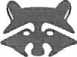 Číslo SZ: 24SZ001588Název SZ: Nemocnice Havířov_repas AD předsálí	Datum vystavení CN: 10.05.2024	Smlouva/Objednávka:občanského zákoníku, není závazná při jakékoli formě akceptace poptávajícího.Smlouva o dílo bude uzavřena po obdržení návrhu objednatele na uzavření smlouvy o dílo na základě cenové nabídky.Všechny údaje a informace obsažené v cenové nabídce jsou pro RACCOON s.r.o. nezávazné a objednateli nevznikají v této souvislosti žádné nároky.Předsmluvní odpovědnost RACCOON s.r.o. za přerušení či ukončení jednání o uzavření smlouvy je v plné míře vyloučena.SERVIS - CENTRÁLA: +420 734 261 244 servis@raccoondoors.com 1/1F 019 AZhotovitel:RACCOON s.r.o.Poříčí 1603/26Blansko 678 Ol Česká republikaIČ: 25332716DIČ: CZ25332716Banka: Účet: OR vedený u KS v Brně, oddíl C, vložka 26575Web: www.raccoondoors.comStředisko: S306Objednatel:Nemocnice Havířov, příspěvková organizaceDělnická 1132/24Havířov 736 01Česká republikaIČ: 00844896Č. zákazníka: T000674	DIČ: CZ00844896Fakturace: Zhotovitel:RACCOON s.r.o.Poříčí 1603/26Blansko 678 Ol Česká republikaIČ: 25332716DIČ: CZ25332716Banka: Účet: OR vedený u KS v Brně, oddíl C, vložka 26575Web: www.raccoondoors.comStředisko: S306Místo instalace: 0Nemocnice Havířov, příspěvková organizaceDělnická 1132/24Havířov 736 01Česká republikaŘádek Jednotka:	Popis:	Kód oper.: Popis:Řádek Jednotka:	Popis:	Kód oper.: Popis:AD předsálí1 PPNEMOCNICEHAVIR Univerzální položka za PP na objekt SERVIS Oprava vstupních zařízeníPol.	Popis	Množ. MJ	Cena	Sleva Celkem cenaPol.	Popis	Množ. MJ	Cena	Sleva Celkem cenaND	POHONĚT 150	1,00 ks	64 250,00	0,0064 250,00Cenová nabídka obsahuje kompletní dodání nového pohonu(Motor, řídící jednotka, kolejnice,lakovaný kryt, vozíky, řemen, ovladč, kombisenzory)Stávající zůstanou pouze křídlaDEN	Sazba denní-základní 6-15:30	5,00	850,00	0,00hodin [hod]4 250,00DEN	Sazba denní-základní 6-15:30	5,00	850,00	0,00hodin [hod]4 250,00DOP	Doprava-paušál	1,00	990,00	0,00990,00Materiál:64 250,00Splatnost 30 dní / days, Měna CZK	Mzdy:8 500,00Termín dodání / realizace bude upřesněn po objednání	Ostatní: _990,00Platnost cenové nabídky je 1 měsíc od data vystavení	Mezisoučet:73 740,00Za každou, i započatou hodinu práce, bude účtována sazba uvedena v cenové nabídce, není-li dohodnuto jinak.	Sleva:0,00Tato cenová nabídka je pouze informativní a není návrhem na uzavření smlouvy ve smyslu ust. § 1731 zákona č. 89/2012 Sb.,	Celkem bez DPH:73 740,00